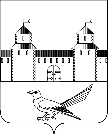 СОРОЧИНСКИЙ  ГОРОДСКОЙ  СОВЕТ                                      МУНИЦИПАЛЬНОГО ОБРАЗОВАНИЯ             ГОРОД СОРОЧИНСК       ОРЕНБУРГСКОЙ ОБЛАСТИ (LXIV  СЕССИЯ ЧЕТВЕРТОГО СОЗЫВА)                                                                       РЕШЕНИЕ     от «28» мая 2015 года № 417Об утверждении Положения о порядке размещения нестационарных торговых объектов на территории муниципального образования Сорочинский городской округ Оренбургской областиВ соответствии с Федеральными законами от 6 октября 2003 года  № 131-ФЗ «Об общих принципах организации местного самоуправления в Российской Федерации», Федеральным законом от 28 декабря 2009 года № 381-ФЗ «Об основах государственного регулирования торговой деятельности в Российской Федерации», со схемой размещения нестационарных торговых объектов на территории муниципального образования, утвержденной постановлением Администрации  города Сорочинска Оренбургской области  от 20.12.2013 года № 441-п с учетом изменений и дополнений, а также в целях упорядочения размещения нестационарных торговых объектов на территории муниципального образования Сорочинский городской округ Оренбургской области, улучшения архитектурно-художественного облика,  обеспечения надлежащего санитарного состояния, создания условий для улучшения организации и качества торгового обслуживания населения городского округа, руководствуясь статьей 22 Устава муниципального образования город Сорочинск Оренбургской области, Сорочинский городской Совет РЕШИЛ:1. Утвердить Положение о порядке размещения нестационарных торговых объектов на территории муниципального образования Сорочинский городской округ Оренбургской области, согласно приложения.2.   Поручить организацию исполнения настоящего решения главе администрации города Сорочинска Оренбургской области Мелентьевой Т.П.
3. Установить, что настоящее решение вступает в силу с даты официального опубликования  в информационном бюллетене «Сорочинск официальный» и распространяется на правоотношения возникшие с 01 июня 2015 года.4. Признать утратившими силу решение Сорочинского городского Совета    07.05.2013  № 203 «О порядке размещения нестационарных торговых объектов на территории муниципального образования город Сорочинск Оренбургской области».5. Контроль за исполнением настоящего Решения возложить на постоянную депутатскую комиссию по бюджету, экономике, городскому хозяйству и муниципальной собственности.Глава муниципального образования - Председатель Сорочинского городского  Совета	                       П.М. Стрельников                                                                                            Приложение                                                                                    к решению Сорочинского                                                                         городского  Совета депутатов                                                                       от «28»мая 2015 года № 417ПОЛОЖЕНИЕ
о порядке размещения нестационарных торговых объектов на территории МО Сорочинский городской округ Оренбургской области 1. Общие положения1.1. Настоящее Положение разработано в соответствии с Федеральными законами от 6 октября 2003 г. № 131-ФЗ «Об общих принципах организации местного самоуправления в Российской Федерации», от 28 декабря 2009г. 
№ 381-ФЗ «Об основах государственного регулирования торговой деятельности в Российской Федерации»,  со схемой размещения нестационарных торговых объектов на территории МО, утвержденной постановлением Администрации  города Сорочинска Оренбургской области  от 20.12.2013 года №- 441-п с изменениями и дополнениями,  в целях упорядочения размещения и функционирования нестационарных торговых объектов на территории Муниципального образования Сорочинский городской округ Оренбургской области, создания условий для улучшения организации и качества торгового обслуживания населения МО Сорочинский городской округ.1.2. Настоящее Положение определяет порядок размещения нестационарных торговых объектов на территории МО Сорочинский городской округ  Оренбургской области (далее МО).1.3. Требования, предусмотренные настоящим Положением, не распространяются на отношения, связанные с размещением нестационарных торговых объектов, находящихся на территориях рынков, при проведении праздничных, общественно-политических, культурно-массовых и спортивно-массовых мероприятий, имеющих краткосрочный характер, при проведении выставок-ярмарок, ярмарок.1.4. Понятие «нестационарные торговые объекты» используется  в значении, определенным  Федеральным Законом  от 28.12.2009 года № 381 –ФЗ « Об  основах  государственного  регулирования  торговой деятельности в Российской Федерации»1.5. Места для размещения нестационарных торговых объектов на земельных участках, в зданиях, строениях, сооружениях, находящихся в муниципальной собственности, либо собственность на которые не разграничена, юридическим лицам и индивидуальным предпринимателям предоставляются в соответствии со схемой размещения нестационарных торговых объектов на территории МО (далее – Схема) путем проведения открытого конкурса (далее - конкурс).1.6. Предметом конкурса  является право на заключение юридическими лицами и индивидуальными предпринимателями с Администрацией МО Сорочинский городской округ (далее администрация) договора на право размещения нестационарного торгового объекта. 1.7. Начальная цена предмета конкурса  составляет 486 рублей в год. Определение начальной цены  приведено в приложении 1.1.8. Конкурс не проводится в случае, если размещенный в установленном порядке нестационарный торговый объект соответствует утвержденной Схеме. В указанном случае хозяйствующий субъект имеет право на продление действующего договора на право размещения нестационарного торгового объекта на территории МО.1.9. Заключение договоров на право размещения нестационарных торговых объектов на территории МО, установка, реконструкция, размещение и эксплуатация которых были начаты и произведены в установленном ранее законом порядке для нестационарных торговых объектов на территории МО, осуществляется посредством реализации преимущественного права перед другими лицами.1.10. Договоры аренды земельных участков на размещение нестационарных торговых объектов на территории МО, заключенные до утверждения настоящего Положения, действительны до окончания срока их действия. 1.11. Договоры на право размещения нестационарных торговых объектов на территории МО заключаются на срок не более 1 года.1.12. Размещение нестационарных торговых объектов в местах, не предусмотренных Схемой, а также без договора на право размещения нестационарного торгового объекта на территории МО считается несанкционированным, а лица, его осуществляющие, привлекаются к ответственности в соответствии с действующим законодательством Российской Федерации и Оренбургской области.2. Порядок проведения конкурса  на право размещения
нестационарных торговых объектов2.1. Целью конкурса  является определение победителя (юридическое лицо или индивидуальный предприниматель) для предоставления права на заключение договора на право размещения нестационарного торгового объекта на территории МО.2.2. Конкурс является открытым по составу участников и по форме подачи предложений о цене за право заключения договора на размещение нестационарного торгового объекта на территории МО.2.3. Решение о проведении конкурса  принимается Главой МО Сорочинский городской округ и оформляется соответствующим постановлением администрации, в котором устанавливается предмет конкурса.2.4. Организатором конкурса  выступает Отдел  по управлению имуществом  и земельным отношениям Администрации Сорочинского городского округа Оренбургской области (далее отдел по имуществу).2.5. Конкурсная комиссия при подготовке и проведении конкурса  осуществляет следующие функции:определяет величину повышения начальной цены – «шаг конкурса» в пределах пяти процентов начальной цены предмета конкурса, который остается единым на весь период конкурса;определяет время, даты начала и окончания приема заявок, место и срок подведения итогов конкурса;осуществляет рассмотрение заявок и принимает решение о признании победителями участников конкурса  или об отказе в допуске к участию в конкурсе по основаниям, предусмотренным настоящим Положением, и уведомляет заявителей о принятом решении;ведет протокол рассмотрения заявок и определения победителей конкурса.2.6. Организатор конкурса:организует подготовку, публикацию и размещение в определенном официальном печатном издании и на официальном сайте Администрации МО Сорочинский городской округ в сети Интернет извещения о проведении конкурса не менее чем за 30 дней до дня проведения конкурса;определяет начальную цену предмета конкурса  и размер задатка;принимает от заявителей заявки на участие в конкурсе  и прилагаемые к ним документы;ведет учет заявок в журнале приема заявок по мере их поступления;ведет протокол приема заявок на участие в конкурсе, который должен содержать сведения о заявителях, датах подачи заявок, внесенных задатках, а также сведения о заявителях, не допущенных к участию в конкурсе, с указанием причин отказа;подписывает протокол приема заявок в течение одного дня со дня окончания срока приема заявок;уведомляет заявителя о признании его участником конкурса;организует подготовку, публикацию в официальном печатном издании и размещение на официальном сайте Администрации  в сети Интернет информации о результатах конкурса в течение 15 дней, с даты окончания конкурса.2.7. Извещение о проведении конкурса должно содержать сведения:о наименовании органа местного самоуправления, принявшего постановление Администрации о проведении конкурса;о реквизитах указанного постановления Администрации;об организаторе конкурса;о месте, дате, времени и порядке проведения конкурса;о предмете конкурса;о начальной цене предмета конкурса;о размере задатка, порядке его внесения заявителями и возврата им, реквизитах счета для перечисления задатка;о форме заявки на участие в конкурсе, порядке приема, адресе места приема, дате и времени начала и окончания приема заявок на участие в конкурсе.2.8. Организатор конкурса вправе отказаться от проведения конкурса не позднее, чем за 15 дней до дня проведения конкурса. Извещение об отказе в проведении конкурса опубликовывается организатором конкурса  в течение 3 дней в определенном Администрацией официальном печатном издании и на официальном сайте Администрации  в сети Интернет.2.9. Для участия в конкурсе заявители представляют в установленный в извещении о проведении  конкурса срок следующие документы:заявку на участие в конкурсе по приобретению права на   заключение договора на право размещения нестационарного торгового объекта на территории МО по примерной форме согласно приложениям № 2, № 3 к настоящему Положению;копию свидетельства о постановке на учет в налоговом органе на территории Российской Федерации;копию свидетельства о государственной регистрации юридических лиц и индивидуальных предпринимателей;документы, подтверждающие внесение задатка.2.10. Прием документов прекращается не ранее чем за 5 дней до дня проведения конкурса.2.11. Один заявитель вправе подать только одну заявку на участие в конкурсе по каждому лоту.2.12. Заявка на участие в конкурсе, поступившая по истечении срока ее приема, возвращается в день ее поступления заявителю.2.13. Заявитель не допускается к участию в конкурсе по следующим основаниям:непредставление необходимых для участия в конкурсе документов, определенных пунктом 2.9 настоящего Положения, или представление недостоверных сведений;не поступление задатка на счет, указанный в извещении о проведении конкурса, до дня окончания приема документов для участия в конкурсе;          отсутствие недоимки по налогам, сборам, задолженности в бюджет и внебюджетные фонды Российской Федерации. Отказ в допуске к участию в конкурсе по другим основаниям не допускается.2.14. Заявитель становится участником конкурса с момента подписания организатором конкурса протокола приема заявок.2.15. Заявители, признанные участниками конкурса, и заявители, не допущенные к участию в конкурсе, уведомляются о принятом решении не позднее следующего дня после даты оформления данного решения протоколом приема заявок на участие в конкурсе.2.16. Организатор конкурса обязан вернуть внесенный задаток заявителю, не допущенному к участию в конкурсе, в течение 3 дней со дня оформления протокола приема заявок на участие в конкурсе.2.17. Заявитель имеет право отозвать принятую организатором конкурса заявку до дня окончания срока приема заявок, уведомив об этом в письменной форме организатора конкурса. Организатор конкурса обязан возвратить внесенный задаток заявителю в течение 3 дней со дня регистрации отзыва заявки. В случае отзыва заявки заявителем позднее дня окончания срока приема заявок задаток возвращается в порядке, установленном для участников конкурса.2.18. Результат конкурса оформляется протоколом, который подписывается председателем конкурсной комиссии, членами комиссии и победителем конкурса  в день проведения конкурса. Протокол о результатах конкурса составляется в двух экземплярах, один из которых передается победителю, второй остается у организатора конкурса. В протоколе также указываются:регистрационный номер предмета конкурса;место расположения (адрес), квартал города для размещения нестационарного торгового объекта;предложения участников конкурса;победитель конкурса;цена приобретаемого права на заключение договора на размещение нестационарного торгового объекта на территории МО.2.19. Организатор конкурса в течение 3 рабочих дней после объявления протокола, заключает с победителем конкурса договор о предоставлении права на размещение нестационарного торгового объекта на территории МО по форме согласно приложению № 4 к настоящему Положению при наличии платежного документа по результатам конкурса.2.20. Организатор конкурса в течение 3 дней со дня подписания протокола о результатах конкурса обязан возвратить задатки лицам, участвовавшим в конкурсе, но не победившим в нем.2.21. Конкурс признается несостоявшимся в случаях, если:в конкурсе участвовали менее двух участников;после троекратного объявления начальной цены предмета конкурса ни один из участников не заявил о своем намерении приобрести предмет конкурса по начальной цене.2.22. В случае, если конкурс  признан не состоявшимся по причине участия менее двух участников, единственный участник конкурса не позднее чем через 
10 дней после дня проведения конкурса вправе заключить договор о предоставлении права на размещение нестационарного торгового объекта на территории МО  и Администрация обязана заключить договор с единственным участником конкурса по начальной цене конкурса.2.23. Организатор конкурса в случаях, если конкурс  был признан несостоявшимся либо не был заключен договор о предоставлении права на размещение нестационарного торгового объекта на территории МО с единственным участником конкурса, вправе объявить о проведении повторного конкурса. При этом могут быть изменены условия конкурса.2.24. Информация о результатах конкурса публикуется организатором конкурса в течение 3 дней со дня подписания протокола о результатах конкурса в определенном Администрацией официальном печатном издании и на официальном сайте Администрации  в сети Интернет.3. Порядок заключения договоров на право размещения
нестационарного торгового объекта на территории МО Сорочинский городской округ, на право размещения нестационарного торгового объекта на территории МО  посредством реализации преимущественного права3.1. Порядок заключения договора на право размещения нестационарного торгового объекта на территории МО  (далее - договор):3.1.1. Договоры заключаются в период действия Схемы;3.1.2. После объявления результатов конкурса победитель конкурса в течение 3 дней вносит сумму единого платежа и заключает договор (приложение № 5 к настоящему Положению);3.1.3. После заключения договора владелец нестационарного торгового объекта имеет право на установку нестационарного торгового объекта на территории МО и в течение 3 календарных дней после установки нестационарного торгового объекта обязан уведомить отдел по управлению имуществом в письменной форме об установке нестационарного торгового объекта;3.1.4. При досрочном прекращении договора владелец нестационарного торгового объекта в течение 10 дней в соответствии с условиями договора обязан демонтировать (переместить) нестационарный торговый объект и восстановить благоустройство места размещения и прилегающей территории;3.1.5. В течение срока действия договора владелец нестационарного торгового объекта обязан обеспечить благоустройство прилегающей территории, соблюдение санитарных норм и правил, градостроительных регламентов, экологических, противопожарных и иных нормативов и правил, соблюдение специализации объекта, вывоз мусора и иных отходов от функционирования нестационарного торгового объекта;3.1.6. При желании заключить договор на новый срок заинтересованные лица подают заявление в свободной форме в отдел по управлению имуществом не позднее 20 календарных дней до окончания срока действия договора.К заявлению прилагается копия действующего договора;3.1.7. Договор на новый срок может быть заключен при соблюдении хозяйствующим субъектом подпунктов 3.1.2, 3.1.3, 3.1.5 настоящего Положения и в соответствии с местом расположения торгового объекта, утвержденным Схемой;3.1.8. Отдел по управлению имуществом после принятия решения о заключении договора на новый срок или об отказе в заключении договора на новый срок в течение 7 календарных дней обязан уведомить об этом заинтересованное лицо;3.1.9. Договор на новый срок заключается после оплаты заявителем  платежа за новый период действия договора.3.2. Порядок заключения договора на право размещения нестационарного торгового объекта на территории МО  посредством реализации преимущественного права (далее - договор посредством реализации преимущественного права):3.2.1. Договор посредством реализации преимущественного права (приложение № 4 к настоящему Положению) заключается в период  действия Схемы;  3.2.2. Заявление о заключении договора посредством реализации преимущественного права от владельца, ранее установленного нестационарного торгового объекта подается организатору конкурса  в письменном виде по примерной форме согласно приложению № 6 к настоящему Положению.К заявлению прилагаются следующие документы:копия свидетельства о постановке на учет в налоговом органе на территории Российской Федерации;копия свидетельства о государственной регистрации юридических лиц и индивидуальных предпринимателей;документ, подтверждающий законность предыдущего периода размещения нестационарного торгового объекта на территории  МО;3.2.3. Организатором конкурса  в течение 5 рабочих дней, с даты регистрации заявления, проверяются полнота и достоверность представленных документов;3.2.4. При наличии документов, соответствующих установленным требованиям, отсутствии оснований для отказа в заключении договора посредством реализации преимущественного права в течение 10 рабочих дней со дня окончания проверки представленных документов организатор конкурса и заявитель подписывают договор посредством реализации преимущественного права (приложение № 4 к настоящему Положению);3.2.5. Владелец нестационарного торгового объекта, имеющий преимущественное право на заключение договора посредством реализации преимущественного права, обязан до его подписания произвести оплату приобретаемого права на заключение договора посредством реализации преимущественного права в сумме начальной цены предмета конкурса.4. Досрочное расторжение договора, договора посредством 
реализации преимущественного права 4.1. Решение о досрочном расторжении договора, договора посредством реализации преимущественного права принимается организатором конкурса в следующих случаях:при прекращении осуществления торговой деятельности владельцем нестационарного торгового объекта;по представлению органов, осуществляющих государственные функции по контролю и надзору, решению судебных органов;при принятии органом местного самоуправления решения о необходимости ремонта и (или) реконструкции автомобильных дорог;при реализации муниципальных программ и (или) приоритетных направлений деятельности МО в социально-экономической сфере; использовании территории, занимаемой нестационарным торговым объектом, для целей, связанных с развитием улично-дорожной сети, размещением объектов благоустройства, стоянок автотранспорта, опор городского уличного освещения и (или) прочих муниципальных объектов, в том числе остановок городского общественного транспорта, оборудованием бордюров, строительством проездов и (или) проездных путей, и для иных городских целей, определенных в соответствии с документацией о планировке территорий; изъятии земельных участков для государственных или муниципальных нужд; принятии решений о развитии территории, изменении градостроительных регламентов в отношении территории, на которой находится нестационарный торговый объект;при нарушении владельцем нестационарного торгового объекта следующих условий договора, договора посредством реализации преимущественного права: -сохранение заявленного типа и специализации нестационарного торгового объекта;-недопущение передачи прав по договору, договору посредством реализации преимущественного права третьим лицам;-запрет установки владельцем дополнительного торгового оборудования на земельном участке около нестационарного торгового объекта;-соответствие места размещения нестационарного торгового объекта утвержденной Схеме.4.2. Сторона, инициирующая процедуру досрочного расторжения договора, договора посредством реализации преимущественного права обязана за 30 календарных дней сообщить об этом другой стороне в письменной форме.4.3. В случае выявления фактов, указанных в абзацах третьем и пятом 
пункта 4.1 настоящего Положения  и наступления случая, указанного в абзаце четвертом пункта 4.1 настоящего Положения, вопрос о досрочном расторжении договора, договора посредством реализации преимущественного права рассматривается организатором конкурса, о чем владелец нестационарного торгового объекта уведомляется в течение 10 календарных дней в письменной форме.4.4. При принятии решения о досрочном прекращении договора, договора посредством реализации преимущественного права организатор конкурса вручает владельцу нестационарного торгового объекта уведомление о расторжении договора, договора посредством реализации преимущественного права и сроке демонтажа нестационарного торгового объекта.4.5. Владелец нестационарного торгового объекта в 5-дневный срок после получения уведомления обязан прекратить функционирование нестационарного торгового объекта.4.6. Функционирование нестационарного торгового объекта по истечении установленного срока считается незаконным, за что владелец нестационарного торгового объекта несет ответственность в соответствии с действующим законодательством Российской Федерации.4.7. При досрочном прекращении договора, договора посредством реализации преимущественного права владелец нестационарного торгового объекта в течение 10 календарных дней в соответствии с условиями договора, договора посредством реализации преимущественного права обязан демонтировать нестационарный торговый объект и восстановить благоустройство места размещения и прилегающей территории.4.8. При неисполнении владельцем нестационарного торгового объекта обязанности по своевременному демонтажу нестационарный торговый объект считается самовольно установленным, а место его размещения подлежит освобождению в соответствии с законодательством Российской Федерации, Оренбургской области, муниципальными правовыми актами, условиями договора, договора посредством реализации преимущественного права.                                     Приложение № 1                                                                       к Положению о порядке размещения                                                                      нестационарных торговых объектов                                                                             на территории МО Сорочинский  
                                                                             городской округОпределение начальной цены предмета конкурса 1. Начальная цена по договору на размещение НТО, рассчитывается по формуле:W=B*S*L*TW- начальная (минимальная) цена договора, рублей;В – базовая ставка цены договора (рублей), составляет 486 рублей за 1 квадратный метр площади нестационарного торгового объекта в год;S – площадь НТО, квадратных метров;L – показатель, учитывающий место размещения НТО;T – количество месяцев  действия договора, в течение которых осуществляется размещение НТО.1. Показатель , учитывающий место размещения НТО, принимает следующие значения: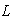 1.2 – при размещении НТО на центральных улицах города (ул. К.Маркса, ул.Орская, ул.Фрунзе, ул.Красноармейская, Привокзальная площадь, ул.Интернациональная, ул.Володарского, ул.Пушкина, ул.Ленина, ул.Фурманова, ул. 8 Марта,  ул.Молодежная, ул.Ворошилова, проспект Парковый);1.0 – прочие улицы, не указанные в предыдущем абзаце.                                    Приложение № 2                                                                      к Положению о порядке размещения                                                                     нестационарных торговых объектов                                                               на территории МО Сорочинский  
                                    городской округ Примерная формаЗАЯВКА 
на участие в конкурсе по приобретению права на заключение договора на право размещения нестационарного торгового объекта на территории МО Сорочинский городской округ Оренбургской области (для индивидуального предпринимателя)"___" _____________ 20____ года_______________________________________________________________________
(ФИО индивидуального предпринимателя, подавшего заявку)___________________________________________________________________________________ (номер свидетельства о государственной регистрации ИП)заявляет о своем намерении принять участие в открытом конкурсе  по приобретению права на заключение договора на право размещения нестационарного торгового объекта на территории МО по  адресу:________________________________________________________________________________________________________________________________________,_______________________________________________________________________.
(указать вид деятельности объекта)С условиями проведения открытого конкурса и порядком проведения открытого конкурса ознакомлен(а) и согласен(а).Решение  о  результатах  открытого  конкурса    прошу  сообщить  по  адресу: ______________________________________________________________________________________________________________________________________________.Банковские реквизиты: ___________________________________________________.Номер телефона: ________________________________________________________.Индивидуальный предприниматель _______________           ____________________ 
                                                                     (подпись)                             (расшифровка подписи)"____" _________________ 20___ годаПринято _______________________        ______________________________
                              (подпись)                                           (ФИО лица, принявшего документы)"___" _________________ 20____ года                                      Приложение № 3                                                                      к Положению о порядке размещения                                                                    нестационарных торговых объектов                                                               на территории МО Сорочинский  
                                    городской округПримерная формаЗАЯВКА 
на участие в конкурсе  по приобретению права на заключение договора на право размещения нестационарного торгового объекта на территории МО (для юридического лица)"___" _____________ 20____ года_______________________________________________________________________,
(полное наименование юридического лица, подавшего заявку)зарегистрированное ______________________________________________________
                                    (наименование органа, зарегистрировавшего юридическое лицо)по юридическому адресу _________________________________________________,о чем выдано свидетельство, серия ___________ № ___________________________,заявляет о своем намерении принять участие в открытом конкурсе по приобретению права на заключение договора на право размещения нестационарного торгового объекта на территории МО по адресу:________________________________________________________________________________________________________________________________________.
(указать вид деятельности объекта)С условиями проведения открытого конкурса и порядком проведения открытого конкурса ознакомлен(а) и согласен(а).Решение   о  результатах  открытого  конкурса   прошу  сообщить  по  адресу: _____________________________________________________________________________________________________________________________________________________________________________________________________________________.Банковские реквизиты: ___________________________________________________.Номер телефона: ________________________________________________________.Руководитель _________________           _____________________________________ 
                                  (подпись)                                                  (расшифровка подписи)"____" _________________ 20___ годаПринято _______________________        ______________________________
                              (подпись)                                           (ФИО лица, принявшего документы)"___" _________________ 20____ года                                      Приложение № 4                                                                      к Положению о порядке размещения                                                                     нестационарных торговых объектов                                                                на территории МО Сорочинский  
                                    городской округДОГОВОР 
о предоставлении права на размещение нестационарного торгового объекта 
на территории МОСорочинск                                                         от "___" __________ 20___ г. № _______Администрация МО Сорочинский городской округ Оренбургской области, именуемая в дальнейшем Администрация, в лице ________________ начальника отдела по управлению имуществом и земельным отношениям ________________________________________________________________________,                                                 (ФИО)действующего(ей) на основании __________________________, с одной стороны, и_______________________________________________________________________(наименование организации, ФИО индивидуального предпринимателя)в лице _________________________________________________________________,(должность, ФИО)действующего(ей) на основании ___________________________, именуемый(ая/ое) в дальнейшем Участник (владелец нестационарного торгового объекта), с другой стороны, при совместном упоминании именуемые стороны, заключили настоящий Договор о нижеследующем.1. Предмет ДоговораАдминистрация предоставляет Участнику (владельцу нестационарного торгового объекта)  право   на   размещение   нестационарного   торгового   объекта(далее - объект) _________________________________________________________(наименование объекта оказания услуг)_______________________________________________________ для осуществленияторговой деятельности ___________________________________________________         (реализуемая продукция)по адресу: ______________________________________________________________,(место расположения объекта)на срок с _________ по _________ 20___ года.2. Права и обязанности сторон2.1. Администрация:2.1.1. В соответствии с решением конкурсной комиссии от _______________, протокол № ______, предоставляет право на размещение объекта по адресу: ______________________________________________________, для осуществления Участником    (владельцем     нестационарного     торгового      объекта)     торговойдеятельности ____________________________________________________________                               (реализуемая продукция)с использованием ________________________________________________________                       (наименование нестационарного объекта)на срок  до __________________;2.1.2. Осуществляет контроль за выполнением требований к эксплуатации объекта, установленных настоящим Договором;2.1.3. Демонтирует установленные конструкции при нарушении (невыполнении) Участником (владельцем нестационарного торгового объекта) обязательств, предусмотренных пунктом 2.3 настоящего Договора, за счет средств Участника (владельца нестационарного торгового объекта).2.2. Участник (владелец нестационарного торгового объекта) имеет право разместить объект по адресу, утвержденному решением конкурсной комиссии.2.3. Участник (владелец нестационарного торгового объекта) обязуется:2.3.1. Обеспечить установку объекта и его готовность к работе в срок 
до _______________________;2.3.2. Приступить к эксплуатации объекта после заключения договоров на уборку территории, вывоз твердых бытовых и жидких отходов, потребление энергоресурсов;2.3.3. Использовать объект по назначению, указанному в пункте 1.1 настоящего Договора, без права передачи его третьему лицу;2.3.4. Обеспечить выполнение установленных законодательством Российской Федерации торговых, санитарных и противопожарных норм и правил организации работы для данного объекта;2.3.5. Освободить занимаемую территорию от конструкций и привести ее в первоначальное состояние в течение трех дней:по окончании срока действия настоящего Договора;в случае досрочного расторжения настоящего Договора по инициативе Администрации в соответствии с разделом 3 настоящего Договора.3. Расторжение Договора3.1. Администрация имеет право досрочно в одностороннем порядке расторгнуть настоящий Договор, письменно уведомив Участника (владельца нестационарного торгового объекта) за три дня, в следующих случаях:при прекращении осуществления торговой деятельности Участником (владельцем нестационарного торгового объекта);по представлению органов, осуществляющих государственные функции по контролю и надзору;при принятии органом местного самоуправления решения о необходимости ремонта и (или) реконструкции автомобильных дорог; реализации муниципальных программ и (или) приоритетных направлений деятельности МО в социально-экономической сфере; использовании территории, занимаемой объектом, для целей, связанных с развитием улично-дорожной сети, размещением объектов благоустройства, стоянок автотранспорта, опор городского уличного освещения и (или) прочих муниципальных объектов, в том числе остановок городского общественного транспорта, оборудованием бордюров, строительством проездов и (или) проездных путей, и для иных городских целей, определенных в соответствии с документацией о планировке территорий; изъятии земельных участков для государственных или муниципальных нужд; принятии решений о развитии территории, изменении градостроительных регламентов в отношении территории, на которой находится объект;при нарушении Участником (владельцем нестационарного торгового объекта) следующих условий настоящего Договора:-сохранение заявленного типа и специализации объекта;-недопущение передачи прав по настоящему Договору третьим лицам;-запрет установки Участником (владельцем нестационарного торгового объекта) дополнительного торгового оборудования на земельном участке около объекта;-соответствие места размещения объекта согласно схеме размещения нестационарных торговых объектов на территории МО, утвержденной постановлением Администрации города Сорочинска  от 20.12.2013 года  № 441-п, с учетом изменений и дополнений. 3.2. Сторона, инициирующая процедуру досрочного расторжения настоящего Договора, обязана за 30 календарных дней сообщить об этом другой стороне в письменной форме.3.3. В случае выявления фактов, указанных в абзацах третьем и пятом пункта 3.1 настоящего Договора, и наступления случая, указанного в абзаце четвертом пункта 3.1 настоящего Договора, вопрос о досрочном расторжении настоящего Договора рассматривается Администрацией, о чем Участник (владелец нестационарного торгового объекта) уведомляется в течение 10 календарных дней в письменной форме.3.4. При принятии решения о досрочном прекращении настоящего Договора Администрация вручает Участнику (владельцу нестационарного торгового объекта) уведомление о расторжении настоящего Договора и сроке демонтажа объекта.3.5. Участник (владелец нестационарного торгового объекта) в 5-дневный срок после получения уведомления обязан прекратить функционирование объекта.3.6. Функционирование объекта по истечении установленного срока считается незаконным, за что Участник (владелец нестационарного торгового объекта) несет ответственность в соответствии с действующим законодательством Российской Федерации.3.7. При досрочном прекращении настоящего Договора Участник (владелец нестационарного торгового объекта) в течение 10 календарных дней в соответствии с условиями настоящего Договора обязан демонтировать объект и восстановить благоустройство места размещения и прилегающей территории.3.8. При неисполнении Участником (владельцем нестационарного торгового объекта) обязанности по своевременному демонтажу объект считается самовольно установленным, а место его размещения подлежит освобождению в соответствии с действующим законодательством Российской Федерации,  Оренбургской области , муниципальными правовыми актами, условиями настоящего Договора.4. Прочие условия4.1. Изменения к настоящему Договору действительны, если они составлены в письменной форме, оформлены дополнительными соглашениями и подписаны уполномоченными представителями сторон.4.2. В случае изменения адреса или иных реквизитов каждая из сторон обязана в 10-дневный срок направить об этом письменное уведомление другой стороне, в противном случае все извещения и другие документы, отправленные по адресу, указанному в настоящем Договоре, считаются врученными.4.3. Взаимоотношения сторон, не урегулированные настоящим Договором, регламентируются действующим законодательством Российской Федерации.4.4. Настоящий Договор составлен в двух экземплярах, имеющих одинаковую юридическую силу.5. Юридические адреса, реквизиты и подписи сторон____________    ______________________          _________ _____________________   (подпись)                  (расшифровка подписи)                    (подпись)         (расшифровка подписи)МП                                                                           МП                                     Приложение № 5                                                                       к Положению о порядке размещения                                                                      нестационарных торговых объектов                                                                на территории МО Сорочинский  
                                     городской округДОГОВОР 
о предоставлении права на размещение нестационарного торгового объекта 
на территории МО посредством реализации преимущественного праваСорочинск                                           от "___" __________ 20___ г. № ______Администрация МО Сорочинский городской округ Оренбургской области, именуемая в дальнейшем Администрация, в лице начальника отдела по управлению имуществом и земельным отношениям_______________________________________,                                                 (ФИО)действующего(ей) на основании __________________________, с одной стороны, и_______________________________________________________________________(наименование организации, ФИО индивидуального предпринимателя)в лице _________________________________________________________________,(должность, ФИО)действующего(ей) на основании ___________________________, именуемый(ая/ое) в дальнейшем Заявитель (владелец нестационарного торгового объекта), с другой стороны, при совместном упоминании именуемые стороны, заключили настоящий Договор о нижеследующем.1. Предмет ДоговораАдминистрация предоставляет Заявителю (владельцу нестационарного торгового объекта)  право   на   размещение   нестационарного   торгового   объекта(далее - объект) _________________________________________________________(наименование объекта оказания услуг)_______________________________________________________ для осуществленияторговой деятельности ___________________________________________________         (реализуемая продукция)по адресу: ______________________________________________________________,(место расположения объекта)на срок с _________ по _________ 20___ года.2. Права и обязанности сторон2.1. Администрация:2.1.1. В соответствии со схемой размещения нестационарных торговых объектов на территории МО, утвержденной постановлением Администрации города Сорочинска  от 20.12.2013 года  № 441-п, с учетом изменений и дополнений (далее – Схема), предоставляет Заявителю (владельцу нестационарного торгового объекта) право на размещение объекта посредством реализации преимущественного права по адресу: _______________________________________________________________________, для  осуществления  Заявителем  (владельцем нестационарного  торгового объекта)торговой деятельности ___________________________________________________                               (реализуемая продукция)с использованием ________________________________________________________                               (наименование объекта)на срок до __________________;2.1.2. Осуществляет контроль за выполнением требований к эксплуатации объекта, установленных настоящим Договором;2.1.3. Инициирует демонтаж установленного объекта при нарушении (невыполнении) Заявителем (владельцем нестационарного торгового объекта) обязательств, предусмотренных пунктом 2.3 настоящего Договора, за счет средств Заявителя (владельца нестационарного торгового объекта).2.2. Заявитель (владелец нестационарного торгового объекта) имеет право разместить объект в соответствии со Схемой. 2.3. Заявитель (владелец нестационарного торгового объекта) обязуется:2.3.1. Приступить к дальнейшей эксплуатации объекта после заключения договоров на уборку территории, вывоз твердых бытовых и жидких отходов, потребление энергоресурсов;2.3.2. Использовать объект по назначению, указанному в пункте 1.1 настоящего Договора, без права передачи его третьему лицу;2.3.3. Обеспечить выполнение установленных законодательством Российской Федерации торговых, санитарных и противопожарных норм и правил организации работы для данного объекта;2.3.4. Освободить занимаемую территорию от конструкций и привести ее в первоначальное состояние в течение 10 календарных дней:по окончании срока действия настоящего Договора;в случае досрочного расторжения настоящего Договора по инициативе Заявителя (владельца нестационарного торгового объекта) или Администрации в соответствии с разделом 3 настоящего Договора.3. Расторжение Договора3.1. Решение о досрочном расторжении настоящего Договора принимается Администрацией в следующих случаях:при прекращении осуществления торговой деятельности Заявителем (владельцем нестационарного торгового объекта);по представлению органов, осуществляющих государственные функции по контролю и надзору;при принятии органом местного самоуправления решения о необходимости ремонта и (или) реконструкции автомобильных дорог; реализации муниципальных программ и (или) приоритетных направлений деятельности МО в социально-экономической сфере; использовании территории, занимаемой объектом, для целей, связанных с развитием улично-дорожной сети, размещением объектов благоустройства, стоянок автотранспорта, опор городского уличного освещения и (или) прочих муниципальных объектов, в том числе остановок городского общественного транспорта, оборудованием бордюров, строительством проездов и (или) проездных путей, и для иных городских целей, определенных в соответствии с документацией о планировке территорий; изъятии земельных участков для государственных или муниципальных нужд; принятии решений о развитии территории, изменении градостроительных регламентов в отношении территории, на которой находится объект;при нарушении Заявителем (владельцем нестационарного торгового объекта) следующих условий настоящего Договора:сохранение заявленного типа и специализации объекта;недопущение передачи прав по настоящему Договору третьим лицам;запрет установки Заявителем (владельцем нестационарного торгового объекта) дополнительного торгового оборудования на земельном участке около объекта;соответствие места размещения объекта Схеме. 3.2. Сторона, инициирующая процедуру досрочного расторжения настоящего Договора, обязана за 30 календарных дней сообщить об этом другой стороне в письменной форме.3.3. В случае выявления фактов, указанных в абзацах третьем и пятом пункта 3.1 настоящего Договора, и наступления случая, указанного в абзаце четвертом пункта 3.1 настоящего Договора, вопрос о досрочном расторжении настоящего Договора рассматривается Администрацией, о чем Заявитель (владелец нестационарного торгового объекта) уведомляется в течение 10 календарных дней в письменной форме.3.4. При принятии решения о досрочном прекращении настоящего Договора Администрация вручает Заявителю (владельцу нестационарного торгового объекта) уведомление о расторжении настоящего Договора и сроке демонтажа объекта.3.5. Заявитель (владелец нестационарного торгового объекта) в 5-дневный срок после получения уведомления обязан прекратить функционирование объекта.3.6. Функционирование объекта по истечении установленного срока считается незаконным, за что Заявитель (владелец нестационарного торгового объекта) несет ответственность в соответствии с действующим законодательством Российской Федерации.3.7. При досрочном прекращении настоящего Договора Заявитель (владелец нестационарного торгового объекта) в течение 10 календарных дней в соответствии с условиями настоящего Договора обязан демонтировать объект и восстановить благоустройство места размещения и прилегающей территории.3.8. При неисполнении Заявителем (владельцем нестационарного торгового объекта) обязанности по своевременному демонтажу объект считается самовольно установленным, а место его размещения подлежит освобождению в соответствии с действующим законодательством Российской Федерации, Оренбургской области, муниципальными правовыми актами, условиями настоящего Договора.4. Прочие условия4.1. Изменения к настоящему Договору действительны, если они составлены в письменной форме, оформлены дополнительными соглашениями и подписаны уполномоченными представителями сторон.4.2. В случае изменения адреса или иных реквизитов каждая из сторон обязана в 10-дневный срок направить об этом письменное уведомление другой стороне, в противном случае все извещения и другие документы, отправленные по адресу, указанному в настоящем Договоре, считаются врученными.4.3. Взаимоотношения сторон, не урегулированные настоящим Договором, регламентируются действующим законодательством Российской Федерации.4.4. Настоящий Договор составлен в двух экземплярах, имеющих одинаковую юридическую силу.5. Юридические адреса, реквизиты и подписи сторон_________________________________________________    ______________________          _________ _____________________    (подпись)                  (расшифровка подписи)                   (подпись)         (расшифровка подписи)МП                                                                           МП                                     Приложение № 6                                                                       к Положению о порядке размещения                                                                      нестационарных торговых объектов                                                                             на территории МО Сорочинский  
                                                                             городской округПримерная формаВ отдел  по управлению  имуществом и земельным отношениям ЗАЯВЛЕНИЕ
о заключении договора на право размещения нестационарного торгового объекта на территории МО посредством реализации преимущественного права"___" ___________ 20____ годаПрошу провести обследование действующего нестационарного торгового объекта и рассмотреть вопрос о заключении договора на право размещения нестационарного торгового объекта на территории МО посредством реализации преимущественного права.Нестационарный торговый объект _________________________________________.
                                                                                          (тип объекта)Месторасположение объекта ______________________________________________ _______________________________________________________________________.Общая площадь объекта ________________ кв. м.Специализация  ________________________________________________________.___________________________                    __________________________________            (подпись заявителя)                                                                (расшифровка подписи)МППринято _______________________        ______________________________
                              (подпись)                                           (ФИО лица, принявшего документы)"___" _________________ 20____ года                    АдминистрацияУчастник (владелец нестационарного торгового объекта)АдминистрацияЗаявитель (владелец нестационарного торгового объекта)от __________________________________________(наименование юридического лица,____________________________________________________ФИО индивидуального предпринимателя)ИНН ________________________________________,ОГРН _______________________________________,юридический адрес: ________________________________________________________________________,номер телефона: ______________________________